Student:________________________________            Grade:_______If you could create your dream schedule…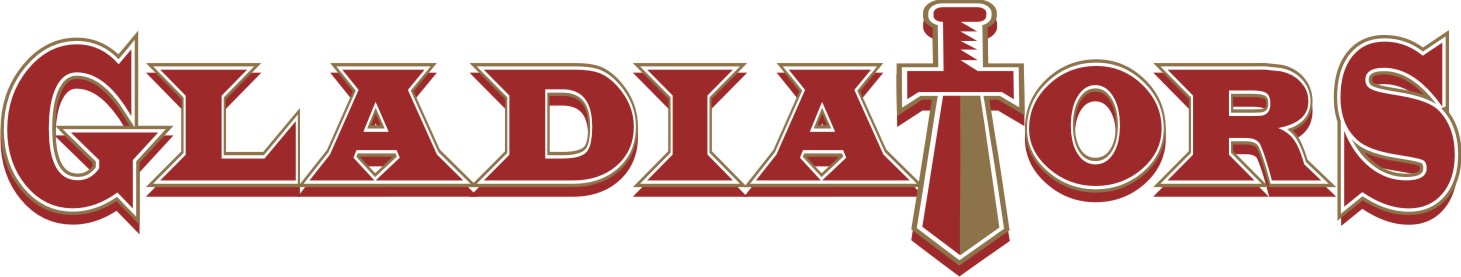 *Lunch could occur any of these periodsIf you are part of a club or group (TAG, Band, Debate, etc…) designate that group in the column for FLEX.  CourseSemester 1Semester 2Ex.  Health/Pers FitHealth17.0110001Personal Fitness36.051000112FLEX(Homeroom)3*4*5*6